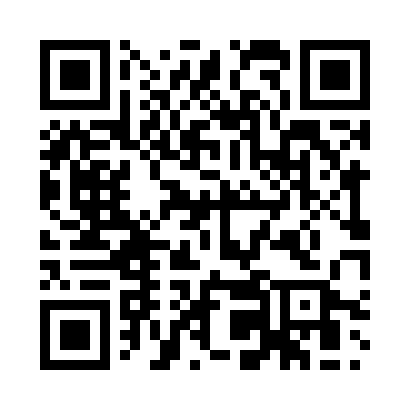 Prayer times for Aichau, GermanyWed 1 May 2024 - Fri 31 May 2024High Latitude Method: Angle Based RulePrayer Calculation Method: Muslim World LeagueAsar Calculation Method: ShafiPrayer times provided by https://www.salahtimes.comDateDayFajrSunriseDhuhrAsrMaghribIsha1Wed3:415:561:155:168:3510:412Thu3:385:551:155:178:3710:443Fri3:355:531:155:178:3810:464Sat3:325:511:155:188:4010:495Sun3:295:501:155:188:4110:526Mon3:265:481:155:198:4310:547Tue3:235:461:155:198:4410:578Wed3:205:451:155:208:4510:599Thu3:175:431:155:218:4711:0210Fri3:145:421:155:218:4811:0511Sat3:115:401:155:228:5011:0812Sun3:085:391:155:228:5111:1013Mon3:055:381:155:238:5211:1314Tue3:025:361:155:238:5411:1615Wed2:595:351:155:248:5511:1916Thu2:585:341:155:248:5711:2117Fri2:585:321:155:258:5811:2418Sat2:575:311:155:258:5911:2419Sun2:575:301:155:269:0011:2520Mon2:575:291:155:269:0211:2521Tue2:565:281:155:279:0311:2622Wed2:565:261:155:279:0411:2723Thu2:555:251:155:289:0511:2724Fri2:555:241:155:289:0711:2825Sat2:555:231:155:299:0811:2826Sun2:545:221:155:299:0911:2927Mon2:545:221:165:309:1011:2928Tue2:545:211:165:309:1111:3029Wed2:545:201:165:309:1211:3030Thu2:535:191:165:319:1311:3131Fri2:535:181:165:319:1411:31